Publicado en Barcelona el 18/09/2018 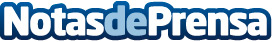 La Bendita Agencia crea la campaña ¡BUENA RUTA! para Abertis AutopistasLa agencia de publicidad La Bendita Agencia ha sido la seleccionada por Autopistas, compañía del grupo Abertis para llevar a cabo la campaña de concienciación dirigida a conductores de vehículos pesados, comunicando la necesidad de una conducción responsable siguiendo las recomendaciones de seguridad vialDatos de contacto:LA BENDITA AGENCIA930330101Nota de prensa publicada en: https://www.notasdeprensa.es/la-bendita-agencia-crea-la-campana-buena-ruta Categorias: Comunicación Marketing Cataluña Industria Automotriz http://www.notasdeprensa.es